Bielsko-Biała, 28 maja 2015 r.INFORMACJA PRASOWAPytamy „dlaczego?” – międzynarodowe badania nad aktywnością obywatelską kierowane przez bielsko-bialską organizację Mieszkańcy i mieszkanki Podbeskidzia – podobnie jak ogólnie – Polki i Polacy – generalnie: doceniają członkostwo Polski w Unii Europejskiej, są świadomi korzyści, jakie ono daje, mają liczne oczekiwania wobec współpracy krajów unijnych przy rozwiązywaniu wspólnych, dla regionu, problemów (takich jak np. kryzys finansowy, wysokie bezrobocie wśród osób młodych, zmiany i wyzwania związane ze starzeniem się społeczeństw itp.). Jednak – z jakichś przyczyn – większość z nas nie angażuje się, w żaden sposób, w proces kształtowania polityk europejskich – pomimo, że są takie możliwości. Pytanie brzmi: „dlaczego?” Bielsko-bialska Fundacja Alternatywnych Inicjatyw Edukacyjnych, wspólnie z partnerami z Włoch, Rumunii i Cypru od stycznia 2015 r. realizuje przedsięwzięcie „Uaktywnij się!...”, w ramach którego prowadzone są obecnie otwarte badania on-line.Pytanie jakie postawili sobie realizatorzy przedsięwzięcia brzmi: “dlaczego”? Dlaczego nie jesteśmy zainteresowani włączaniem się w podejmowanie decyzji publicznych? I co mogło by nas do tego zachęcić? Ponieważ Polki i Polacy nie czują potrzeby zaangażowania się? Chcieli by się zaangażować, ale nie wiedzą, jak mogliby to zrobić? Nie są świadomi istnienia narzędzi demokracji bezpośredniej? Wiedzą o istnieniu takich narzędzi, ale nie wiedzą, jaki ich używać? Czy też może sądzą, że nie ma sensu stosować narzędzi demokracji bezpośredniej, ponieważ te narzędzia nie działają?
„Dzięki temu badaniu chcemy poznać główne powody, przyczyny leżące u podstaw nie angażowania się Polaków i Polek w życie publiczne, społeczne. Pytamy również o to, co mogło by zachęcić ludzi do wyrażania swojego zdania,  do współkształtowania dotyczących nas wszystkich polityk” mówi Aga Dadak, koordynatorka projektu.Badania są anonimowe. Wypełnienie kwestionariusza zajmie jedynie 15 - 20 minut. Swoje zdanie można wyrazić pod adresem: https://it.surveymonkey.com/s/LGA-PL
Do tej pory swoje opinie wyraziło już ponad 550 osób z kilku krajów europejskich, w tym ponad 100 osób z Polski.Wyniki badań zostaną podsumowane i przedyskutowane podczas forum „Kreatywnie o Europie”, które odbędzie się 9 czerwca w Galerii Bielskiej BWA.Więcej informacji o projekcie 
„Uaktywnij się!...” znajduje się na stronie: http://www.letsgetactive.eu/pl/o-projekcie
Otwarte badania on-line  realizowane są w ramach projektu „Uaktywnij się! Zachęty dla aktywnego uczestnictwa w demokratycznym funkcjonowaniu Unii Europejskiej”. Zostały dofinansowane przez Unię Europejską w ramach Programu Europa dla Obywateli.Osoba do kontaktu:Agnieszka Dadak
Fundacja Alternatywnych Inicjatyw Edukacyjnych
Tel.: 511-551-439
E-mail: faie@fundacjaaie.euLOGOTYPY: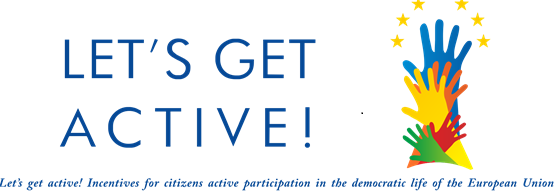 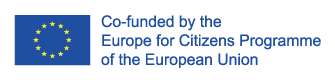 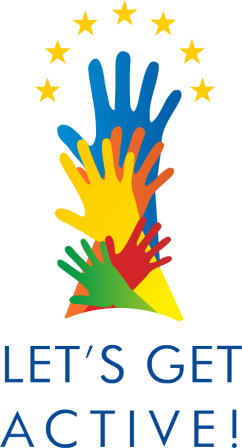 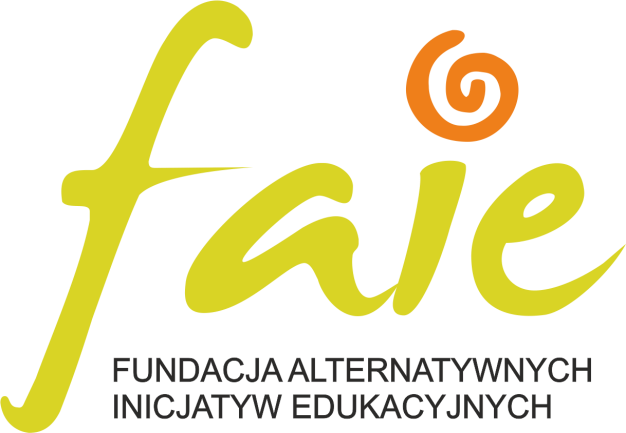 